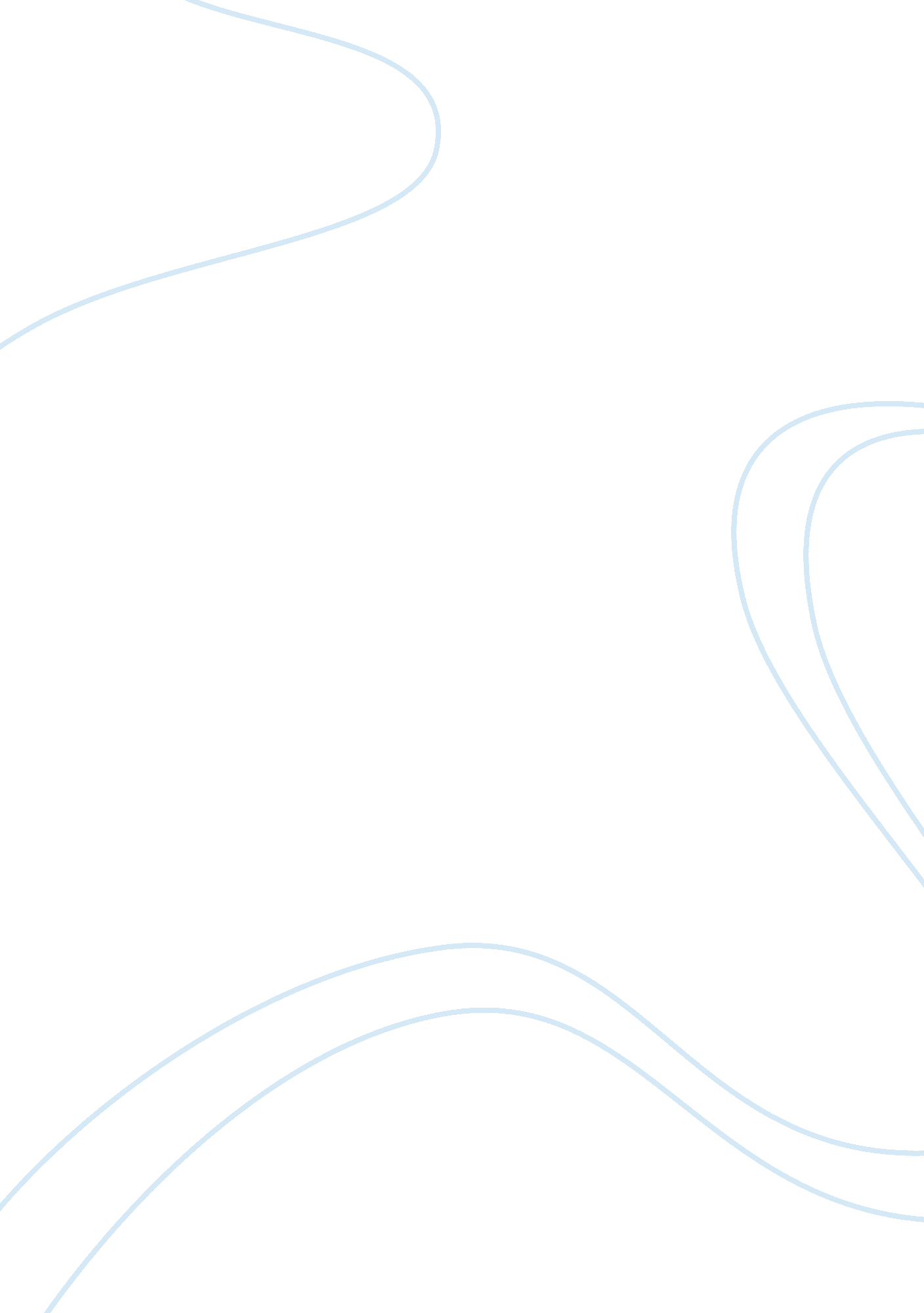 Technology and the evolution of communication assignmentSociology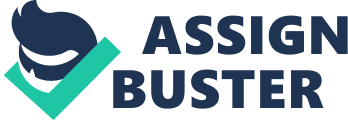 Communication plays an important role in every aspect of human life. There must be good communication between members in order for a family to work. Employers and staff need to collaborate with each other to make the company productive and competitive. Fortunately, technology has improved the mediums of communication that we use today. The Evolution of Communication Technology Before, people can only get In touch with those who are living In distant lands wrought mails, which took weeks or even months before the recipient received the letter. This is a very inconvenient way of delivering a message especially if it is urgent and important. In 1837, a new medium of communication was introduced – the telegraph, which was invented by Samuel F. A. Morse. This new technology enabled people to send message to distant places and receive It within the same day. In 1876, Alexander Graham Bell Invented the telephone, which triggered a revolution in communication technology. For the first time, people can communicate with other people in real time, regardless of their location. In the 1 sass the internet was introduced, which made way for better and more cost-effective means of communication. As mentioned earlier, the internet made it possible for new methods of communication to emerge. Here are some of them. Collaboration People do not have to rely solely on mailing services anymore. They can simply share Important documents or send Instructions to their staff through collaboration. With this method, people can upload files from their computers to an online database and hare it to several users. Anyone who has access with the files can make modifications or updates in real time. Collaboration is becoming very popular among companies and business owners. This allows employers to send assignments and instructions, without the hassles of sending messages to the respective emails of the employees. The staff in turn can access the shared Information anytime they go online and work on It Immediately. In other words, collaboration Improves the efficiency of the workforce. Social Media Social Media is one of the most popular sites in the worldwide web. According to reports, Backbone and Twitter have more than 200 million users. Social media allow people living in different parts of the world to communicate with each other in real time. Before, social media is only used for entertainment. As its popularity grows, companies realize that social media can serve as a valuable marketing tool. Today, companies and small business owners use social media to reach their target audience and introduce their products and services to them. Online Media Online Media provides entertainment to people, but this also provides opportunities for people to communicate with each other. Online media sites have a comments section where user can express their thoughts and opinions about a particular video. Online media also serve as valuable advertising tools for companies, which they can every aspect of our lives. Whether in personal or business relationship, failures are caused by poor communication. Fortunately, the improvements in technology allow us to have better communication with each other. 